Soru #1 (1 Puan)Aşağıdaki ifadelerden hangisi geçerli bir test hedefini tanımlar?Test edilen sistemde düzeltilmemiş kusur olmadığını kanıtlamak.Sistemin üretime geçmesinden sonra herhangi bir arıza olmayacağını kanıtlamak.Test nesnesinin risk seviyesini azaltmak ve kalite seviyesine güven oluşturmak.Test edilmemiş girdi kombinasyonları olmadığını doğrulamak.  
* BİR seçenek işaretleyin.Soru #2 (1 Puan)Aşağıdaki seçeneklerden hangisi başarıya katkıda bulunan test aktivitelerine bir örnektir?Test uzmanlarının çeşitli yazılım geliştirme yaşam döngüsü (SDLC) aktivitelerine dahil edilmesi, iş ürünlerindeki kusurların tespit edilmesine yardımcı olacaktır.Test uzmanları kodlama sırasında geliştiricileri rahatsız etmemeye çalışır, böylece geliştiriciler daha iyi kod yazar.Son kullanıcılarla iş birliği yapan test uzmanları, bileşen entegrasyonu ve sistem testi sırasında kusur raporlarının kalitesini artırmaya yardımcı olur.Sertifikalı test uzmanları, sertifikalı olmayan test uzmanlarına göre çok daha iyi test durumları tasarlayacaktır.* BİR seçenek işaretleyin.Soru #3 (1 Puan)Yeni bir sistemi artırımlı olarak üreten bir ekibe test uzmanı olarak atandınız. Birkaç yineleme boyunca mevcut regresyon test durumlarında herhangi bir değişiklik yapılmadığını ve yeni regresyon kusurlarının tespit edilmediğini fark ettiniz. Yöneticiniz mutlu ama siz değilsiniz. Hangi test prensibi bu şüpheciliğinizi açıklar?Testler yıpranırKusur yokluğu yanılgısıKusurlar bir arada kümelenirKapsamlı test mümkün değildir  * BİR seçenek işaretleyin.Soru #4 (1 Puan)Yemek siparişi için mobil uygulama geliştiren bir ekipte çalışıyorsunuz. Mevcut yinelemede ekip, ödeme fonksiyonunu uygulamaya karar verdi.Aşağıdaki aktivitelerden hangisi test analizinin bir parçasıdır?Ödeme hizmeti ile entegrasyonun test edilmesinin 8 iş günü süreceğini tahmin etmek.Ekibin, ödemeyi birçok kullanıcı arasında düzgün bir şekilde paylaştırmanın mümkün olup olmadığını test etmesi gerektiğine karar vermek.Ödenmesine izin verilen minimum tutar için doğru ödeme işlemini kontrol eden test durumlarına yönelik test verilerini türetmek için sınır değer analizini (BVA) kullanmak.Kredi kartı ile ödeme sürecini kontrol eden bir test durumunun yürütülmesinden sonra gerçekleşen sonuç ile beklenen sonuç arasındaki tutarsızlığı analiz etmek ve bir kusuru raporlamak.* BİR seçenek işaretleyin.Soru #5 (1 Puan)Aşağıdaki faktörlerden (i - v) hangisinin test süreci üzerinde ÖNEMLİ bir etkisi vardır?SDLC (Yazılım Geliştirme Yaşam Döngüsü)Önceki projelerde tespit edilen kusur sayısı.Tanımlanan ürün riskleri.Kurallı beyaz kutu testini zorunlu kılan yeni düzenleyici gereksinimler.Test ortamı kurulumu.i, ii önemli etkiye sahiptir; iii, iv, v değil.i, iii, iv önemli etkiye sahiptir; ii, v değil.ii, iv, v önemli etkiye sahiptir; i, iii değil.iii, v önemli etkiye sahiptir; i, ii, iv değil. * BİR seçenek işaretleyin.Soru #6 (1 Puan)Aşağıdaki görevlerden hangi İKİSİ ESAS OLARAK bir test rolüne aittir?Test ortamlarını yapılandırmak.Ürün iş listesini sürdürmek.Yeni gereksinimlere yönelik çözümler tasarlamak.Test planı oluşturmak.Ulaşılan kapsamı raporlamak.  * İKİ seçenek işaretleyin.Soru #7 (1 Puan)Aşağıdaki becerilerden (i - v) hangileri bir test uzmanının EN önemli becerileridir?Alan bilgisine sahip olmak.Ürün vizyonu oluşturmak.İyi bir takım oyuncusu olmak.Ekibin çalışmalarını planlamak ve organize etmek.Eleştirel düşünmek.ii ve iv önemlidir; i, iii ve v değildir.i, iii ve v önemlidir; ii ve iv değildir.i, ii ve v önemlidir; iii ve iv değildir.iii ve iv önemlidir; i, ii ve v değildir.  * BİR seçenek işaretleyin.Soru #8 (1 Puan)Test uzmanları ve iş temsilcileri arasındaki etkileşimlerde tüm ekip yaklaşımı nasıl mevcut olur?İş temsilcileri test otomasyonu yaklaşımlarına karar verir.Test uzmanları, iş temsilcilerinin test stratejisini tanımlamasına yardımcı olur.İş temsilcileri tüm ekip yaklaşımının bir parçası değildir.Test uzmanları, uygun kabul testleri oluşturmaları için iş temsilcilerine yardımcı olurlar.  * BİR seçenek işaretleyin.Soru #9 (1 Puan)Şu kuralı göz önünde bulundurun: “her SDLC aktivitesi için karşılık gelen bir test aktivitesi vardır”. Bu kural hangi SDLC modellerinde geçerlidir?Sadece sıralı SDLC modellerinde.Sadece yinelemeli SDLC modellerinde.Sadece yinelemeli ve artırımlı SDLC modellerinde.Sıralı, artırımlı ve yinelemeli SDLC modellerinde  * BİR seçenek işaretleyin.Soru #10 (1 Puan)Aşağıdaki ifadelerden hangisi kabul testi odaklı geliştirme (ATDD) yaklaşımını EN İYİ şekilde tanımlar?ATDD'de, kabul kriterleri tipik olarak given/when/then formatına göre oluşturulur.ATDD'de, test durumları esas olarak bileşen testinde oluşturulur ve kod odaklıdır.ATDD'de, ilgili yazılımın geliştirilmesini yönlendirmek için kabul kriterlerine dayalı olarak testler oluşturulur.ATDD'de testler, yazılımın istenen davranışını temel alır, bu da ekip üyelerinin bunları anlamasını kolaylaştırır.* BİR seçenek işaretleyin.Soru #11 (1 Puan)Aşağıdakilerden hangisi sola kaydırma yaklaşımına bir örnek DEĞİLDİR?Paydaşlar tarafından resmi olarak kabul edilmeden önce kullanıcı gereksinimlerini gözden geçirmek.İlgili kod yazılmadan önce bir bileşen testi yazmak.Bileşen testi sırasında bir bileşen için performans verimliliği testi yürütmek.Yapılandırma yönetimi sürecini kurmadan önce bir test komut dosyası yazmak.  * BİR seçenek işaretleyin.Soru #12 (1 Puan)Yöneticinizi her sürüm döngüsünün sonunda retrospektifler düzenlemeye ikna etmek için aşağıdaki argümanlardan hangisini kullanırsınız?Retrospektifler bugünlerde çok popüler ve bunları süreçlerimize eklersek müşterilerimiz memnun olacaktır.Retrospektif düzenlemek, son kullanıcı temsilcileri ürün hakkında anında geri bildirim sağlamadığı için organizasyonun paradan tasarruf etmesini sağlayacaktır.Retrospektif sırasında tespit edilen süreç zayıflıkları analiz edilebilir ve organizasyonun sürekli süreç iyileştirme programı için yapılacaklar listesi olarak kullanılabilir.Retrospektifler, cesaret ve saygı da dahil olmak üzere, organizasyonda sürekli iyileştirmenin sürdürülmesi için çok önemli olan beş değeri benimser.* BİR seçenek işaretleyin.Soru #13 (1 Puan)Hangi tür arızalar (1-4) hangi test seviyelerine (A-D) EN uygundur?Kullanıcının iş ihtiyaçlarından saptığı için sistem davranışındaki arızalar.Bileşenler arasındaki iletişimde arızalar.Bir modüldeki mantıksal arızalar.Doğru uygulanmayan iş kurallarındaki arızalar.Bileşen testiBileşen entegrasyon testiSistem testiKabul testia) 1D, 2B, 3A, 4Cb) 1D, 2B, 3C, 4Ac) 1B, 2A, 3D, 4Cd) 1C, 2B, 3A, 4D* BİR seçenek işaretleyin.Soru #14 (1 Puan)Üç Kabul Kriterine sahip bir kullanıcı hikayesini test ediyorsunuz: KK1, KK2 ve KK3. KK1, TD1 test durumu, KK2 TD2 ve KK3 TD3 tarafından kapsanmaktadır. Test yürütme geçmişinde, yazılımın üç ardışık sürümünde aşağıdaki gibi üç test yürütmesi vardır:Test durumunda bulunan tüm kusurların düzeltildiği ve yazılımın yeni bir sürümünün mevcut olduğu size bildirildikten sonra testler tekrarlanır.Yukarıdaki testlerden hangisi regresyon testi olarak uygulanır?a) Yalnız 4, 7, 8, 9b) Yalnız 5, 7c) Yalnız 4, 6, 8, 9d) Yalnız 5, 6  * BİR seçenek işaretleyin.Soru #15 (1 Puan)Aşağıdakilerden hangisi statik testin bir faydası DEĞİLDİR?SDLC'de ilerleyen aşamalarda kusurları tespit etme kolaylığı nedeniyle daha az maliyetli kusur yönetimine sahip olmak.Statik test sırasında bulunan kusurların giderilmesinin dinamik test sırasında bulunan kusurların giderilmesinden genellikle çok daha düşük maliyetli olması.Sadece dinamik test yapılarak bulunamayabilecek kodlama kusurlarını bulmak.Gereksinimlerdeki boşlukları ve tutarsızlıkları tespit etmek.  * BİR seçenek işaretleyin.Soru #16 (1 Puan)Aşağıdakilerden hangisi erken ve sık geri bildirimin faydalarından biridir?Gelecekteki projeler için test sürecini iyileştirir.Müşterileri, üzerinde anlaşmaya varılan risklere göre gereksinimlerini önceliklendirmeye zorlar.Değişikliklerin kalitesini ölçmenin tek yolu budur.Gereksinimlerin yanlış anlaşılmasını önlemeye yardımcı olur.  * Bir seçenek işaretleyin.Soru #17 (1 Puan)Organizasyonunuzda kullanılmakta olan gözden geçirmeler aşağıdaki özelliklere sahiptir:Yazıcı rolü mevcuttur.Temel amaç kaliteyi değerlendirmektir.Toplantı, iş ürününün yazarı tarafından yönetilir.Bireysel hazırlık vardır.Bir gözden geçirme raporu oluşturulur.Aşağıdaki gözden geçirme türlerinden hangisinin kullanılıyor olması EN olasıdır?Kurallı olmayan gözden geçirmeÜzerinden geçmeTeknik gözden geçirmeTetkik  * BİR seçenek işaretleyin.Soru #18 (1 Puan)Aşağıdaki ifadelerden hangisi başarılı gözden geçirmelere katkıda bulunan bir faktör DEĞİLDİR?Katılımcılar gözden geçirme için yeterli zaman ayırmalıdır.Gerekli çabayı daha az yoğun hale getirmek için büyük iş ürünlerini küçük parçalara bölmek.Katılımcılar diğer katılımcılara karşı bıkkınlık, kızgınlık veya düşmanlık belirtisi olabilecek davranışlardan kaçınmalıdır.Tespit edilen arızalar kabul edilmeli, takdir edilmeli ve objektif bir şekilde ele alınmalıdır. * BİR seçenek işaretleyin.Soru #19 (1 Puan)Aşağıdakilerden hangisi deneyim temelli test tekniklerinin bir özelliğidir?Test durumları, detaylı tasarım bilgilerine dayanarak oluşturulur.Arayüz kodu bölümünde test edilen öğeler, kapsamı ölçmek için kullanılır.Bu teknikler büyük ölçüde test uzmanının yazılım ve iş alanı hakkındaki bilgisine dayanır.Test durumları, gereksinimlerden sapmaları belirlemek için kullanılır.  * BİR seçenek işaretleyin.Soru #20 (1 Puan)Yalnızca iki arama kriterine sahip basitleştirilmiş bir apartman dairesi arama formunu test ediyorsunuz:kat (üç olası seçenek: zemin kat; birinci kat; ikinci veya daha yüksek kat)bahçe tipi (üç olası seçenek: bahçe yok; küçük bahçe; büyük bahçe)Sadece zemin kattaki dairelerin bahçeleri vardır. Form, bu kuralı ihlal eden arama kriterlerini kullanmanıza izin vermeyecek yerleşik bir doğrulama mekanizmasına sahiptir.Her testin kat ve bahçe tipi olmak üzere iki girdi değeri vardır. Testlerinizde her katı ve her bahçe türünü kapsayacak şekilde eşdeğerlik bölümlemesi uygulamak istiyorsunuz.%100 eşdeğerlik bölümlemesi kapsamı elde etmek için minimum test durumu sayısı nedir?3456* BİR seçenek işaretleyin.Soru #21 (1 Puan)Belirli bir öğrenci için final dersi notunu hesaplayan bir sistemi test ediyorsunuz. Final notu, aşağıdaki kurallara bağlı olarak final sonucuna göre verilir:0 – 50 puan: başarısız51 – 60 puan: orta61 – 70 puan: yeterli71 – 80 puan: iyi81 – 90 puan: çok iyi91 – 100 puan: mükemmelAşağıdaki test durumunu hazırladınız:Mevcut test durumları ile elde edilen final sonucu için 2 değerli Sınır Değer Analizi kapsamı nedir?a) %50b) %60 c) %33.3d) %100* BİR seçenek işaretleyin.Soru #22 (1 Puan)En sevdiğiniz günlük bisiklet kiralama mağazası yeni bir Müşteri İlişkileri Yönetimi sistemi tanıttı ve en sadık üyelerinden biri olan sizden bunu test etmenizi istedi. Uygulanan özellikler aşağıdaki gibidir:Herkes bisiklet kiralayabilir, ancak üyelere %20 indirim uygulanır.Ancak, son iade tarihi kaçırılırsa, indirim artık geçerli değildir.15 kiralamadan sonra üyeler bir hediye kazanır: Tişört.  Uygulanan özellikleri açıklayan karar tablosu aşağıdaki gibidir:SADECE Müşteri İlişkileri Yönetimi sisteminin özellik tanımına dayanarak, yukarıdaki kurallardan hangisi imkânsız bir durumu tanımlar?R4R2R6R8* BİR seçenek işaretleyin.Soru #23 (1 Puan)Yaşam döngüsü aşağıda gösterilen durum geçiş şeması ile modellenen bir sistemi test ediyorsunuz. Sistem BAŞLAT durumunda başlar ve KAPALI durumda çalışmasını sonlandırır.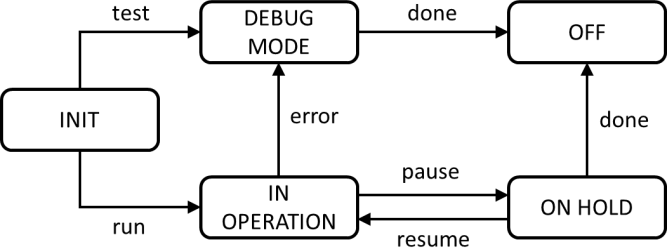 Geçerli geçiş kapsamı elde etmek için MİNİMUM test durumu sayısı nedir?4273* BİR seçenek işaretleyin.Soru #24 (1 Puan)Test takımınız %100 ifade kapsamına ulaştı. Bunun sonucu nedir?Kodda kusur içeren her bir komut en az bir kez yürütülmüştür.Test takımınızdan daha fazla test durumu içeren herhangi bir test takımı da %100 ifade kapsamı elde edecektir.Koddaki her yol en az bir kez yürütülmüştür.Girdi değerlerinin her kombinasyonu en az bir kez test edilmiştir.  
* BİR seçenek işaretleyin.
Soru #25 (1 Puan)Aşağıdakilerden hangisi beyaz kutu testi için doğru DEĞİLDİR?Beyaz kutu testi sırasında tüm yazılım uygulaması dikkate alınır.Beyaz kutu kapsam metrikleri, kod kapsamını artırmak için ek testlerin belirlenmesine yardımcı olabilir.Statik testlerde beyaz kutu test teknikleri kullanılabilir.Beyaz kutu testi, gereksinimlerin uygulanmasındaki boşlukların belirlenmesine yardımcı olabilir.
* BİR seçenek işaretleyin.
Soru #26 (1 Puan)Aşağıdakilerden hangisi hata tahmininin ardındaki kavramı EN İYİ şekilde açıklar?Hata tahmini, geçmişte bulunan kusurlar ve geliştiriciler tarafından yapılan tipik kusurlar hakkındaki bilgi ve deneyiminizi kullanmayı içerir.Hata tahmini, kişisel kod geliştirme deneyiminizi ve bir geliştirici olarak yaptığınız hataları kullanmayı içerir.Hata tahmini, test nesnesinin kullanıcısı olduğunuzu hayal etmenizi ve kullanıcının bu nesne ile etkileşime girerken yapabileceği hataları tahmin etmenizi gerektirir.Hata tahmini, bir geliştiricinin ne tür hatalar yapabileceğini belirlemek için geliştirme görevini hızla tekrarlamanızı gerektirir.* BİR seçenek işaretleyin.Soru #27 (1 Puan)Projenizde yepyeni bir uygulamanın yayınlanmasında bir gecikme oldu ve test uygulaması geç başladı, ancak çok ayrıntılı alan bilgisine ve iyi analitik becerilere sahipsiniz. Gereksinimlerin tam listesi henüz ekiple paylaşılmadı, ancak yönetim bazı test sonuçlarının sunulmasını istiyor. Bu duruma EN uygun test tekniği hangisidir?Kontrol listesi tabanlı testHata tahminiKeşif testiDal testi  * BİR seçenek işaretleyin.Soru #28 (1 Puan)Aşağıdakilerden hangisi kabul kriterlerinin belgelenme şeklini EN İYİ şekilde açıklar?Paydaşların belirli bir kullanıcı hikayesine ilişkin gerçek ihtiyaçlarını belirlemek için retrospektifler gerçekleştirmek.Belirli bir kullanıcı hikayesiyle ilgili örnek bir test koşulunu tanımlamak için given/when/then formatını kullanmak.Kabul kriterlerinin başkaları tarafından yanlış anlaşılma riskini azaltmak için sözlü iletişim kullanmak.Belirli bir kullanıcı hikayesinin risk tabanlı testini kolaylaştırmak için belirli bir kullanıcı hikayesiyle ilgili riskleri bir test planında belgelemek.* BİR seçenek işaretleyin.Soru #29 (1 Puan)Aşağıdaki kullanıcı hikayesini göz önünde bulundurun:Editör Olarak,Dilbilgisinin doğru olduğundan emin olmak için, yayınlanmadan önce içeriği gözden geçirmek istiyorum.ve kabul kriterleri şunlardır:Kullanıcı “Editör” rolü ile içerik yönetim sistemine giriş yapabilir.Editör mevcut içerik sayfalarını görüntüleyebilir.Editör sayfa içeriğini düzenleyebilir.Editör biçimlendirme yorumları ekleyebilir.Editör değişiklikleri kaydedebilir.Editör, güncelleme yapmak için "içerik sahibi" rolüne atayabilir. Aşağıdakilerden hangisi bu kullanıcı hikayesi için Kabul Testi Odaklı Geliştirme (ATDD) testinin EN İYİ örneğidir?Sayfa içeriğini sildikten sonra editörün belgeyi kaydedip kaydedemeyeceğini test etmek.İçerik sahibinin oturum açıp açamayacağını ve içerikte güncelleme yapıp yapamayacağını test etmek.Editörün düzenlenmiş içeriği yayınlanmak üzere planlayıp planlayamayacağını test etmek.Editörün güncelleme yapmak için başka bir editöre yeniden atayıp atayamayacağını test etmek.  * BİR seçenek işaretleyin.Soru #30 (1 Puan)Test uzmanları yineleme ve sürüm planlamasına nasıl değer katar?Test uzmanları geliştirilecek kullanıcı hikayelerinin önceliğini belirler.Test uzmanları test edilecek sistemin yalnızca fonksiyonel yönlerine odaklanır.Test uzmanları, kullanıcı hikayelerinin ayrıntılı risk tanımlamasına ve risk değerlendirmesine katılır.Test uzmanları, sürüm planlaması sırasında erken test tasarımı yoluyla yüksek kaliteli yazılımların piyasaya sürülmesini garanti eder.* BİR seçenek işaretleyin.Soru #31 (1 Puan)Aşağıdaki seçeneklerden hangi İKİSİ bir sistemi test etmek için çıkış kriteridir?Test ortamının hazır olması.Test uzmanı tarafından test nesnesinde oturum açma yeteneği.Tahmini kusur yoğunluğuna ulaşılması.Gereksinimlerin given/when/then formatına çevrilmesi.Regresyon testlerinin otomatikleştirilmesi.  * İKİ seçenek işaretleyin.Soru #32 (1 Puan)Ekibiniz, yeni bir yüksek riskli özelliğin test çabasını tahmin etmek için üç nokta tahmin tekniğini kullanıyor. Aşağıdaki tahminler yapılmıştır:En iyimser tahmin: 2 adam-saatEn olası tahmin: 11 adam-saatEn kötümser tahmin: 14 adam-saat  Nihai tahmin sonucu nedir?9 adam-saat14 adam-saat11 adam-saat10 adam-saat  * BİR seçenek belirleyin.Soru #33 (1 Puan)Kullanıcıların yemek istedikleri yiyecek türüne göre yakındaki bir restoranı bulmalarını sağlayan bir mobil uygulamayı test ediyorsunuz. Aşağıdaki test durumları listesini, öncelikleri (yani, daha küçük bir sayı daha yüksek bir öncelik anlamına gelir) ve bağımlılıkları göz önünde bulundurun:Aşağıdaki test durumlarından hangisi üçüncü olarak yürütülmelidir?TD 003TD 005TD 002TD 001  * BİR seçenek işaretleyin.Soru #34 (1 Puan)Aşağıdaki test kategorilerini (1 -4) ve çevik test kuadrantlarını (A - D) göz önünde bulundurun:Kullanılabilirlik testiBileşen testiFonksiyonel testGüvenilirlik testiÇevik test Q1 kuadrantı: teknolojiye dönük, geliştirme ekibini destekleyen.Çevik test Q2 kuadrantı: işe dönük, geliştirme ekibini destekleyen.Çevik test Q3 kuadrantı: işe dönük, ürünü eleştiren.Çevik test Q4 kuadrantı: teknolojiye dönük, ürünü eleştiren. Aşağıdaki test kategorileri çevik test kuadrantlarıyla nasıl eşleşir? a) 1C, 2A, 3B, 4Db) 1D, 2A, 3C, 4Bc) 1C, 2B, 3D, 4Ad) 1D, 2B, 3C, 4A* BİR seçenek işaretleyin.Soru #35 (1 Puan)Bir risk analizi sırasında aşağıdaki risk tanımlanmış ve değerlendirilmiştir:Risk: Rapor oluşturmak için yanıt süresi çok uzun.Risk olasılığı: orta; risk etkisi: yüksekRisk yanıtı:bağımsız bir test ekibi sistem testi sırasında performans testi gerçekleştirir.son kullanıcılardan seçilen bir örneklem, piyasaya sürülmeden önce alfa ve beta kabul testlerini gerçekleştirir.Analiz edilen bu riske karşılık olarak hangi önlemin alınması önerilmektedir?Risk kabulüBeklenmedik durum planıRisk azaltmaRisk transferi  * BİR seçenek işaretleyin.Soru #36 (1 Puan)Tamamlanan iş miktarını ve belirli bir yineleme için kalan toplam iş miktarını göstermek için Çevik bir ekip tarafından hangi araç kullanılabilir?Kabul kriterleriKusur raporuTest tamamlama raporu.Kalan iş grafiği  * BİR seçenek işaretleyin.Soru #37 (1 Puan)Yeni bir gereksinime uygun olması için otomatik test komut dosyalarından birini güncellemeniz gerekiyor. Hangi süreç, test havuzunda test komut dosyasının yeni bir sürümünü oluşturduğunuzu gösterir?İzlenebilirlik yönetimiBakım testiYapılandırma yönetimiGereksinim mühendisliği  * BİR seçenek işaretleyin.Soru #38 (1 Puan)Geliştiricilerden, bu test raporunda açıklanan anomalinin tekrarlanabilir olmadığını belirten aşağıdaki kusur raporunu aldınız.Uygulama takılı kalıyor2022 – Mayıs -03 – John Doe – ReddedildiYeni kullanıcı oluşturma ekranında İsim alanına "Test girişi: $ä" girildikten sonra uygulama takılı kalıyor. Oturumu kapatmaya ve test_admin01 hesabıyla oturum açmaya çalışıldı, aynı sorun. Diğer test yöneticisi hesaplarıyla denendi, aynı sorun. Hata mesajı alınmadı; günlük dosyası (bkz. ekli dosya) kritik hata bildirimi içeriyor. TD -1305 test durumuna dayanarak, uygulama sağlanan girdiyi kabul etmeli ve kullanıcıyı oluşturmalıdır. Lütfen yüksek öncelikli olarak düzeltin, bu özellik kritik bir yeni iş gereksinimi olan GER-0012 ile ilgilidir.Bu test raporunda geliştiriciler için yararlı olabilecek hangi kritik bilgi EKSİKTİR?Beklenen sonuç ve gerçekleşen sonuçReferanslar ve kusur durumuTest ortamı ve test öğesiÖncelik ve şiddet  * BİR seçenek işaretleyin.Soru #39 (1 Puan)Bir veri hazırlama aracı hangi test aktivitesini destekler?Test izleme ve kontrolTest analizi ve tasarımıTest uygulama ve yürütmeTest tamamlama  * BİR seçenek işaretleyin.Soru #40 (1 Puan)Hangi öğe test otomasyonu gerçekleştirmenin potansiyel bir riskini doğru bir şekilde tanımlar?Üretimde bilinmeyen regresyonlara neden olabilir.Test yazılımının bakımı için yeterli çaba uygun şekilde tahsis edilmeyebilir.Test araçlarına ve ilgili test yazılımlarına yeterince güvenilmeyebilir.Manuel test için ayrılan süreyi azaltabilir.  * BİR seçenek işaretleyin.Soru #A1 (1 Puan)Piyasaya sürülecek yeni bir sistemdeki arızaların nedenlerini analiz etme ve düzeltme görevi size verildi. Hangi aktiviteyi gerçekleştiriyorsunuz?Hata ayıklamaYazılımı test etmeGereksinim çıkarımıKusur yönetimi  * BİR seçenek işaretleyin.Soru #A2 (1 Puan)Birçok yazılım organizasyonunda test departmanına Kalite Güvence (QA) departmanı denir. Bu cümle doğru mu değil mi ve neden?Bu doğru. Test ve QA tam olarak aynı anlama gelir.Bu doğru. Bu isimler birbirinin yerine kullanılabilir, çünkü hem test hem de QA aktiviteleri aynı kalite sorunlarına odaklanır.Doğru değil. Test daha fazlasıdır; test kalite ile ilgili tüm aktiviteleri içerir.QA, kalite ile ilgili süreçlere odaklanır.Doğru değil. QA, kalite ile ilgili süreçlere odaklanırken, test, bir bileşenin veya sistemin amaca uygun olduğunu göstermeye ve kusurları tespit etmeye odaklanır.* BİR seçenek işaretleyin.Soru #A3 (1 Puan)İşyerinde komşu kübikte çalan bir telefon programcının dikkatini dağıtır ve bir girdi değişkeninin üst sınırını kontrol eden mantığı yanlış programlamasına neden olur. Daha sonra, sistem testi sırasında, bir test uzmanı bu girdi alanının geçersiz girdi değerlerini kabul ettiğini fark eder.Aşağıdakilerden hangisi yanlış kodlanmış bir üst sınırı doğru tanımlar?Kök nedenArıza HataKusur  * BİR seçenek işaretleyin.Soru #A4 (1 Puan)Aşağıdaki test yazılımını göz önünde bulundurun.Hangi test aktivitesi bu test yazılımını çıktı olarak üretir?Test planlamaTest izleme ve kontrolTest analiziTest tasarımı  * BİR seçenek işaretleyin.Soru #A5 (1 Puan)Aşağıdakilerden hangisi izlenebilirliğin testi nasıl desteklediğine dair EN İYİ örnektir?Bir değişikliğin etki analizinin yapılması, testlerin tamamlanması hakkında bilgi verecektir.Test durumları ve test sonuçları arasındaki izlenebilirliğin analiz edilmesi, tahmini artık risk seviyesi hakkında bilgi verecektir.Bir değişikliğin etki analizinin yapılması, regresyon testi için doğru test durumlarının seçilmesine yardımcı olacaktır.Test temeli, test nesneleri ve test durumları arasındaki izlenebilirliğin analiz edilmesi, test nesnesinin varsayılan kapsamına ulaşmak için test verilerinin seçilmesine yardımcı olacaktır. * BİR seçenek işaretleyin.Soru #A6 (1 Puan)Aşağıdakilerden hangisi testin bağımsızlığının bir faydasını EN İYİ şekilde açıklar?Bağımsız bir test ekibinin kullanılması, proje yönetiminin nihai teslimatın kalitesine ilişkin sorumluluğu test ekibine atamasına olanak tanır.Organizasyonun dışından bir test ekibi sağlanabilirse, bu harici ekibin proje yönetiminin teslimat kaygılarından ve katı teslim tarihlerine uyma ihtiyacından kolayca etkilenmeme açısından belirgin faydaları vardır.Bağımsız bir test ekibi geliştiricilerden ayrı çalışabilir, proje gereksinimi değişiklikleriyle dikkatinin dağılmasına gerek kalmaz ve geliştiricilerle iletişimini kusur yönetim sistemi aracılığıyla kusur raporlama ile sınırlandırabilir.Spesifikasyonlar belirsizlikler ve tutarsızlıklar içerdiğinde, bunların yorumlanmasına ilişkin varsayımlarda bulunulur ve bağımsız bir test uzmanı bu varsayımların ve geliştirici tarafından yapılan yorumun sorgulanmasında faydalı olabilir.* BİR seçenek işaretleyin.Soru #A7 (1 Puan)V - modelini takip eden ekipte test uzmanı olarak çalışıyorsunuz. Yazılım geliştirme yaşam döngüsü (SDLC) modelinin seçimi testin zamanlamasını etkiler, aşağıdaki ifadelerden hangisi doğru DEĞİLDİR?Dinamik testler SDLC'nin erken aşamalarında gerçekleştirilemez.Statik testler SDLC'nin erken aşamalarında gerçekleştirilemez.Test planlaması SDLC'nin erken aşamalarında yapılamaz.Kabul testi SDLC'nin erken aşamalarında gerçekleştirilebilir. * BİR seçenek işaretleyin.Soru #A8 (1 Puan)Aşağıdakilerden hangisi DevOps'un avantajlarından biridir?Daha hızlı ürün sürümü ve daha hızlı piyasaya sürme süresi.Tekrarlayan manuel test ihtiyacını artırır.Yürütülebilir yazılımın sürekli kullanılabilirliği.Kodun yeniden düzenlenmesi ile ilişkili regresyon testlerinin sayısında azalma.Her şey otomatikleştirildiği için test otomasyon çerçevesini kurmanın ucuz olması.i, ii, iv avantajlardır; iii, v değildir.iii, v avantajlardır; i, ii, iv değildir.i, iii avantajlardır; ii, iv, v değildir.ii, iv, v avantajlardır; i, iii değildir.  * BİR seçenek işaretleyin.Soru #A9 (1 Puan)Müşterilerinizden biri için yemek siparişine yönelik bir mobil uygulama projesinde test uzmanı olarak çalışıyorsunuz.Müşteri size bir gereksinim listesi gönderdi. İçlerinden biri, yüksek önceliğe sahip ve“Siparişlerin %95'i 10 saniyeden daha kısa sürede işlenmelidir” diyor.Bir dizi rastgele siparişin verildiği, işlem süresinin ölçüldüğü ve test sonuçlarının gereksinimlere göre kontrol edildiği bir dizi test durumu oluşturdunuz.Hangi test türünü uyguladınız?Fonksiyonel, çünkü test durumları kullanıcının sistem yönelik iş gereksinimini kapsar.Fonksiyonel olmayan, çünkü sistemin performansını ölçer.Fonksiyonel, çünkü test durumları kullanıcı arayüzü ile etkileşime girer.Yapısal, çünkü sipariş işleme süresini ölçmek için programın iç yapısını bilmemiz gerekir.* BİR seçenek işaretleyin.Soru #A10 (1 Puan)Organizasyonunuzun test stratejisi, bir sistem kullanımdan kaldırıldıktan sonra veri aktarımının test edilmesini önermektedir. Bu testin hangi test türünün bir parçası olarak gerçekleştirilmesi EN olasıdır?Bakım testiRegresyon testiBileşen testiEntegrasyon testi  * BİR seçenek işaretleyin.Soru #A11 (1 Puan)Aşağıda SDLC'de üretilen iş ürünlerinin bir listesi yer almaktadır.İş gereksinimleriZaman çizelgesiTest bütçesiÜçüncü taraf yürütülebilir kodKullanıcı hikayeleri ve kabul kriterleri  Bunlardan hangisi gözden geçirilebilir?i ve iv gözden geçirilebilir; ii, iii ve v gözden geçirilemez.i, ii, iii ve iv gözden geçirilebilir; v gözden geçirilemez.i, ii, iii ve v gözden geçirilebilir; iv gözden geçirilemez.iii, iv, v gözden geçirilebilir; i ve ii gözden geçirilemez.  * BİR seçenek işaretleyin.Soru #A12 (1 Puan)Aşağıdaki ifadelerden (i-v) hangilerinin dinamik testler için, hangilerinin statik testler için doğru olduğuna karar verin.Bu test ile anormal harici davranışları tespit etmek daha kolaydır.Bu test ile kodlama standardından kaynaklanan tutarsızlıkları bulmak daha kolaydır.Yazılım çalıştırıldığında kusurlardan kaynaklanan arızaları tespit eder.Test hedefi, kusurları mümkün olduğunca erken tespit etmektir.Kritik güvenlik gereksinimleri için eksik kapsamın bulunması ve düzeltilmesi daha kolaydır.i, iv, v statik test için doğrudur; ii, iii dinamik test için doğrudur.i, iii, iv statik test için doğrudur; ii, v dinamik test için doğrudur.ii, iii statik test için doğrudur; i, iv, v dinamik test için doğrudur.ii, iv, v statik test için doğrudur; i, iii, iv dinamik test için doğrudur.  * BİR seçenek işaretleyin.Soru #A13 (1 Puan)Kurallı gözden geçirmelerle ilgili aşağıdaki ifadelerden hangisi DOĞRUDUR?Bazı gözden geçirmeler birden fazla rol gerektirmez.Gözden geçirme sürecinin birkaç aktivitesi vardır.Gözden geçirilecek belgeler, belirli gözden geçirme türleri için iş ürünü hariç olmak üzere gözden geçirme toplantısından önce dağıtılmaz.Gözden geçirme sırasında bulunan kusurlar, dinamik testle bulunmadıkları için rapor edilmez.  * BİR seçenek işaretleyin.Soru #A14 (1 Puan)Kurallı bir gözden geçirme sırasında yönetim hangi görevi üstlenebilir?Gözden geçirme için genel sorumluluk almak.Neyin gözden geçirileceğine karar vermek.Gözden geçirme toplantılarının etkin bir şekilde yürütülmesini sağlamak ve gerekirse arabuluculuk yapmak.Gözden geçirme kararları gibi gözden geçirme bilgilerini kaydetmek.  * BİR seçenek işaretleyin.Soru #A15 (1 Puan)Bir şarap depolama sistemi, şarap mahzeni sıcaklığı T'yi (°C cinsinden ölçülür, en yakın dereceye yuvarlanır) ölçen ve aşağıdaki kurallara göre optimal değer olan 12 değerinden sapması durumunda kullanıcıyı uyaran bir kontrol cihazı kullanır:T = 12 ise, sistem "optimum sıcaklık" der.T < 12 ise, sistem “sıcaklık çok düşük!” der.T > 12 ise, sistem “sıcaklık çok yüksek!” der.Kontrol cihazının davranışını doğrulamak için 3 noktalı sınır değer analizini kullanmak istiyorsunuz. Test girdisi, cihaz tarafından sağlanan °C cinsinden bir sıcaklıktır.İstenen kapsamın %100'ünü sağlayan MİNİMUM test girdisi seti nedir? a) 11, 12, 13b) 10, 12, 14c) 10, 11, 12, 13, 14d) 10, 11, 13, 14* BİR seçenek işaretleyin.Soru #A16 (1 Puan)Dal testi ile ilgili aşağıdaki ifadelerden hangisi DOĞRUDUR?Bir program sadece koşulsuz dallanmalar içeriyorsa, herhangi bir test durumu yürütülmeden %100 dal kapsamı elde edilebilir.Test durumları koddaki tüm koşulsuz dalları çalıştırırsa, %100 dal kapsamı elde edilir.%100 ifade kapsamı elde edilirse, %100 dal kapsamı da elde edilir.%100 dal kapsamı sağlanırsa, koddaki her karar ifadesindeki tüm karar sonuçları yürütülmüş olur.* BİR seçenek işaretleyin.Soru #A17 (1 Puan)Müşterilerin banka hesaplarına erişmelerini ve yönetmelerini sağlayan bir mobil uygulamayı test ediyorsunuz. Her bir ekranı ve her bir ekrandaki her bir alanı, bu tür uygulamalar için çekiciliği, kullanım kolaylığını ve erişilebilirliği en üst düzeye çıkaran konuyla ilgili popüler bir kitaptan türetilen genel bir kullanıcı arayüzü için en iyi uygulamalar listesine göre değerlendirmeyi kapsayan bir test takımı çalıştırıyorsunuz. Aşağıdaki seçeneklerden hangisi kullandığınız test tekniğini EN İYİ şekilde sınıflandırır?Kara kutuKeşifKontrol listesi tabanlıHata tahmini  * BİR seçenek işaretleyin.Soru #A18 (1 Puan)Aşağıdakilerden hangisi kullanıcı hikayesi yazmaya yönelik iş birliğine dayalı yaklaşımı EN İYİ şekilde tanımlar?Kullanıcı hikayeleri test uzmanları ve geliştiriciler tarafından oluşturulur ve ardından iş temsilcileri tarafından kabul edilir.Kullanıcı hikayeleri iş temsilcileri, geliştiriciler ve test uzmanları tarafından hep birlikte oluşturulur.Kullanıcı hikayeleri iş temsilcileri tarafından oluşturulur ve geliştiriciler ve test uzmanları tarafından doğrulanır.Kullanıcı hikayeleri bağımsız, tartışılabilir, değerli, tahmin edilebilir, küçük ve test edilebilir olacak şekilde oluşturulur.* BİR seçenek işaretleyin.Soru #A19 (1 Puan)Bir test planının aşağıdaki bölümünü göz önünde bulundurun.Test, bileşen testi ve bileşen entegrasyon testi kullanılarak gerçekleştirilecektir. Yönetmelikler, kritik olarak sınıflandırılan her bileşen için %100 dal kapsamına ulaşıldığının gösterilmesini gerektirmektedir.Bu bölüm test planının hangi bölümüne aittir?İletişimRisk listesiTestin bağlamıTest yaklaşımı  * BİR seçenek işaretleyin.Soru #A20 (1 Puan)Ekibiniz, yeni gerekli bir özelliğin test çabasını tahmin etmek için planlama pokeri kullanıyor. Ekibinizde, tam bir anlaşmaya varmak için zaman yoksa ve sonuçlardaki varyasyon küçükse, "en çok oy alan sayıyı kabul et" gibi kuralların uygulanabileceğine dair bir kural vardır.İki turdan sonra fikir birliğine varılamaması üzerine üçüncü tura geçilir. Test tahmin sonuçlarını aşağıdaki tabloda görebilirsiniz.Aşağıdakilerden hangisi bir sonraki adımın EN İYİ örneğidir?Ürün Sahibi devreye girmeli ve nihai kararı vermelidir.Oyların çoğunu aldığı için 13'ü nihai test tahmini olarak kabul edin.Başka bir eyleme gerek yoktur. Uzlaşıya varılmıştır.Fikir birliğine varılamadığı için yeni özelliği mevcut sürümden kaldırın.* BİR seçenek işaretleyin.Soru #A21 (1 Puan)Test piramidi ile ilgili olarak aşağıdakilerden hangisi doğru DEĞİLDİR?Test piramidi, alt test seviyelerinde daha fazla sayıda teste sahip olmayı vurgular.Piramidin tepesine ne kadar yakın olursa, test otomasyonunuz o kadar kurallı olmalıdır.Genellikle bileşen testi ve bileşen entegrasyon testi API tabanlı araçlar kullanılarak otomatikleştirilir.Sistem testi ve kabul testi için otomatik testler genellikle GUI tabanlı araçlar kullanılarak oluşturulur.* BİR seçenek işaretleyin.Soru #A22 (1 Puan)Risk analizi sırasında ekip aşağıdaki riski göz önünde bulundurmuştur: "Sistem, bir müşteri için çok yüksek bir indirime izin veriyor". Ekip, risk etkisinin çok yüksek olduğunu tahmin etmiştir.Risk olasılığı hakkında ne söylenebilir?O da çok yüksektir. Yüksek risk etkisi her zaman yüksek risk olasılığı anlamına gelir.Çok düşüktür. Yüksek risk etkisi her zaman düşük risk olasılığı anlamına gelir.Risk olasılığı hakkında bir şey söylenemez. Risk etkisi ve risk olasılığı birbirinden bağımsızdır.Risk olasılığı, bu kadar yüksek bir risk etkisiyle birlikte önemli değildir. Birinin bunu tanımlamasına gerek yoktur.* BİR seçenek işaretleyin.Soru #A23 (1 Puan)Aşağıdaki liste, geliştirilecek yeni bir yazılım ürünü için tanımlanmış riskleri içermektedir:Yönetim iki deneyimli test uzmanını başka bir projeye kaydırdı.Sistem fonksiyonel güvenlik standartlarına uymuyor.Sistem yanıt süresi kullanıcı gereksinimlerini aşıyor.Paydaşların yanlış beklentileri var.Engelliler sistemi kullanırken sorun yaşıyorlar.  Bunlardan hangileri proje riskidir?i, iv proje riskleridir; ii, iii, v proje riskleri değildir.iv, v proje riskleridir; i, ii, iii proje riskleri değildir.i, iii proje riskleridir; iii, iv, v proje riskleri değildir.ii, v proje riskleridir; i, iii, iv proje riskleri değildir.  * BİR seçenek işaretleyin.Soru #A24 (1 Puan)Aşağıdakilerden hangisi ürün risk analizinin testin kapsamını ve testin eksiksizliğini nasıl etkilediğine bir örnektir?Test yöneticisi, bilinen tüm risklerin seviyesini günlük olarak izler ve raporlar, böylece paydaşlar sürüm tarihi konusunda bilinçli bir karar verebilir.Tanımlanan risklerden biri "Açık kaynaklı veri tabanlarının desteklenmiyor olması" idi, bu nedenle ekip sistemi açık kaynaklı bir veri tabanı ile entegre etmeye karar verdi.Niceliksel risk analizi sırasında ekip, belirlenen tüm risklerin toplam seviyesini tahmin etmiş ve test etmeden önce toplam artık risk olarak raporlamıştır.Risk değerlendirmesi çok yüksek düzeyde performans riski ortaya koydu, bu nedenle SDLC'nin başlarında ayrıntılı performans verimliliği testi yapılmasına karar verildi.* BİR seçenek işaretleyin.Soru #A25 (1 Puan)Aşağıdaki seçeneklerden hangi İKİSİ test nesnesinin kalite seviyesini raporlamak için kullanılan yaygın metriklerdir?Sistem testi sırasında bulunan kusur sayısı.Test tasarımı için harcanan toplam çabanın tasarlanan test durumlarının sayısına bölünmesi.Yürütülen test prosedürlerinin sayısı.Bulunan kusurların sayısının iş ürününün boyutuna bölünmesi.Bir kusuru onarmak için gereken süre.  * İKİ seçenek işaretleyin.Soru #A26 (1 Puan)Bir test ilerleme raporunda yer alan aşağıdaki bilgilerden hangisi iş temsilcileri için EN AZ yararlıdır?Testin önündeki engeller.Ulaşılan dal kapsamı.Test ilerlemesi.Test döngüsü içindeki yeni riskler.  * BİR seçenek işaretleyin.Yürütme 1Yürütme 2Yürütme 3TD1(1) Kaldı(4) Geçti(7) GeçtiTD2(2) Geçti(5) Kaldı(8) GeçtiTD3(3) Kaldı(6) Kaldı(9) GeçtiFinal sonucu Final notuTD191mükemmelTD250başarısızTD381çok iyiTD460ortaTD570yeterliTD680iyiKoşullarR1R2R3R4R5R6R7R8Üye olmakDDDDYYYYSon teslim tarihi kaçırıldıDYDYDYYD15. kiralamaYYDDYYDDEylemler%20 indirimXXTişört HediyesiXXXTest durumusayısıKapsanan test koşuluÖncelikMantıksalbağımlılıkTD 001Yiyecek türünü seçin3yokTD 002Restoran seçin2TD 001TD 003Yol tarifi alın1TD 002TD 004Restoranı arayın2TD 002TD 005Rezervasyon yaptırın3TD 002Test Başlatma Belgesi #04.018	Oturum süresi: 1 saatTest Başlatma Belgesi #04.018	Oturum süresi: 1 saatKeşfet:Kayıt sayfasıBirlikte:Farklı hatalı girdi veri kümeleriKeşfet:Kayıt işleminin yanlış girdi ile kabul edilmesine ilişkin kusurlar.Ekip üyelerinin tahminleriEkip üyelerinin tahminleriEkip üyelerinin tahminleriEkip üyelerinin tahminleriEkip üyelerinin tahminleriEkip üyelerinin tahminleriEkip üyelerinin tahminleri1. Tur21253413822. Tur13883413853. Tur138131313138